Objective:Seeking a challenging and responsible position in an establishment, where I can use my expertise knowledge and skills to result in the progress of self and organization. Profile: One year experience, working as Software Developer. One year experience in YES BANK LTD as Client Relationship Partner.Conversant with Banking operations and CRM software applications Like Flex cubeProfessional Experience:Name of the Company: M/s. Anant infomedia Pvt.Ltd, Goa- India. November 2011 –    November 2012 Designation     : Software DeveloperResponsibilities: To take the requirements from the team lead which is required and used to develop the application.Used to create table and used to work on database part.Assembled whole requirements and used to do the unit testing of the developed application.fix the bugs, Interact with the clients, take their requirements and used to developed the application as per their requirementsSkilled in understanding Software Requirement Specification and identifying the required Test Scenarios. Professional Software Experience in which includes Effective Test Case Designing and Test Case Preparing. Experience in executing Test Cases to test the application functionality against the requirements manually.Actively involved in participation of regular weekly project status meetings to discuss the risks involved in ongoing projects with Teammates and Team Lead.      Name of the Company: YES Bank LTD, Goa India   September 2013 to October 2014.Designation     : Client Relationship Partner       Responsibilities:To acquire new clients for CASA, FD & Insurance from the identified target segment.To cross sell all products alongside the core product.To meet & endeavor to exceed the defined targets of new customer acquisition month on month.To analyze financial needs of the customers and offer appropriate product with utmost transparency.To ensure full participation and implementation of all product specific contests run by YBL or its strategic partners.To abide strictly with the selling norms defined by the organization.To ensure adherence to guidelines by internal & external regulators.To provide accurate information for all products & services of the bank to the customer.To maintain & provide MIS as desired by the organization for all clients.Educational Profile:Master of Computer Applications , Gogte Institute Of Technology Belgaum 2011Bachelor of Computer Applications, GVM’S GGPR College Of Commerce and Economics Ponda-Goa 2008.         STRENGHTS & ATTRIBUTES:Self-motivatedTime boundExecute all entrusted tasks with Honesty and Dedication.Energetic and hard working.Personal Profile:Languages known       :  English, Konkani, Hindi, Marathi.First Name of Application CV No 1647498Whatsapp Mobile: +971504753686 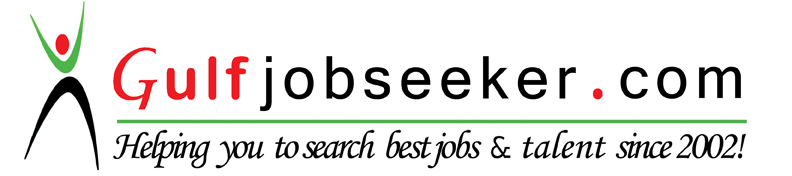 To get contact details of this candidate Purchase our CV Database Access on this link.http://www.gulfjobseeker.com/employer/services/buycvdatabase.php